Céleri en rémoulade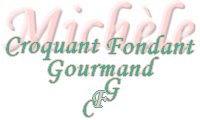  Pour 4 Croquants-Gourmands :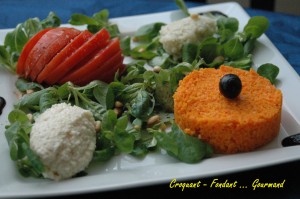 - 500 g de céleri-rave 
(environ la moitié d'une boule)
- 1 œuf
- 1 càs de moutarde
- 1 càs de vinaigre de vin
- 2 gobelets ½ d'huile (environ ¼ de litre)
- sel & poivre du moulinÉplucher et couper le céleri en petits dés.
Insérer le fouet dans le bol.
Mettre l'œuf entier, la moutarde, le vinaigre, le sel et le poivre et mixer 1 min en vitesse 3 en versant l'huile en filet par l'orifice du couvercle. On obtient une mayonnaise.
Retirer le couvercle.
Ajouter le céleri.
Mixer 40 sec en vit 4 en raclant les bords avec la spatule.
Vérifier la consistance et ajuster le temps si nécessaire.
Verser dans le plat de service et servir frais.